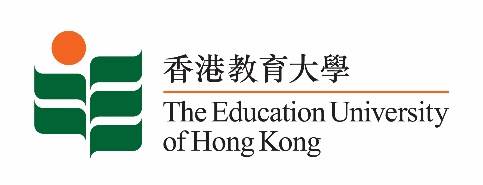 致： 	传媒机构采访主任	(共 1页)																    20 May 2022To :		News Editors			(total: 1 page)香港教育大学2022年5月23日至6月5日可供采访之活动一览The Education University of Hong Kong (EdUHK) Events Calendar for 23 May to 5 June 2022
本校诚邀　贵机构派员采访下列活动。传媒查询，请联络教大传讯处（电话：2948 6050）。
You are cordially invited to cover the events below. For media enquiries, please contact the Communications Office at 2948 6050. 因应2019冠状病毒疫情，以下活动或有人数限制，传媒请预先向主办部门登记。In light of the COVID-19 pandemic, there may be restrictions on the number of participants for the following event(s). Please contact the respective organiser(s) / department(s) for prior registration.日期Date时间Time活动Event地点Venue主办部门及公众查询Organiser &Public Enquiry 备注Remarks2022-06-01 – 2022-06-17平日：Weekdays: 12 noon – 7 pm 周末及公众假期：Weekends and Public Holiday: 11 am – 8 pm「西油记」小区艺术展览“Journey to West Kowloon” Community Art Exhibition西九文化区艺术展亭 Arts Pavilion, West Kowloon Cultural District主办部门 / Organiser:文化与创意艺术学系
Department of Cultural and Creative Arts香港旅游发展局Hong Kong Tourism Board查询 / Enquiries: 何旸博士Dr Sunnie He Yang电话 / Tel :2948 8360详情/ Details:https://www.discoverhongkong.com/eng/what-s-new/events/detail.id78612.-%E8%A5%BF%E6%B2%B9%E8%A8%98-%E8%97%9D%E8%A1%93%E5%B1%95%E8%A6%BD.html